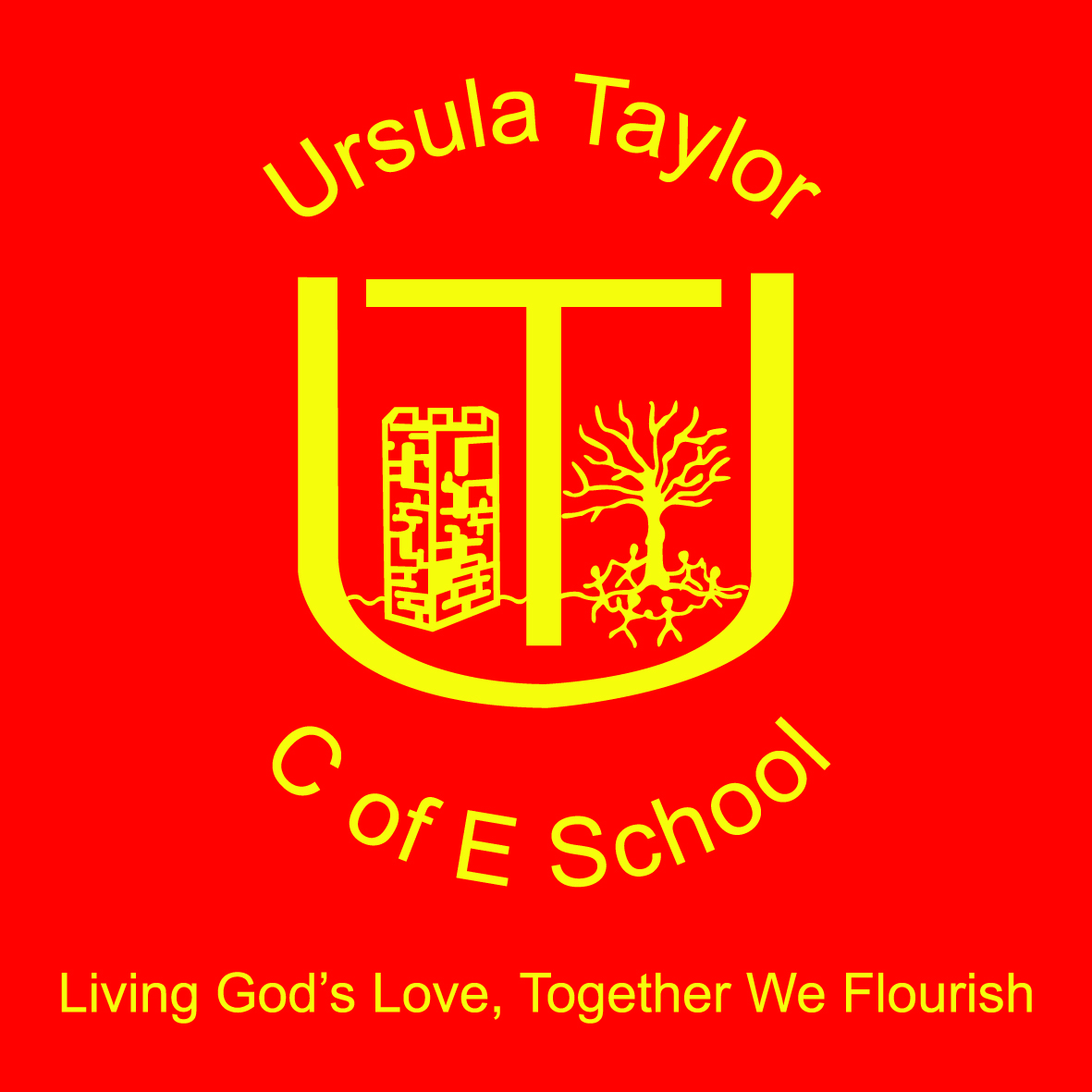 Ursula Taylor Church of England SchoolPerson Specification Upper Key Stage 2 TeacherAttributesEssential CriteriaDesirable CriteriaQualifications / TrainingEducationQualified Teacher StatusA Degree or EquivalentProfessional DevelopmentEvidence of participation in INSET and Continuing Professional DevelopmentExperienceTeachingClassroom experience in Year 5 or 6Evidence of delivering English and Maths at Upper Key Stage 2 levelEvidence of curriculum leadership across the age rangeManagement ResponsibilityEvidence of leading CPD at whole school levelResourcesExperience of managing resources and effective support staff deploymentNational FrameworkKnowledge of the changing face of Education and the implications of these.Awareness of Ofsted requirements.Recent experience of an Ofsted inspection and it’s follow up.Understand the process of teacher appraisal.Teaching and LearningPractical understanding of effective teaching and learning strategies.Evidence of recent high quality teaching and clear understanding of learning behaviours and pupil progression.Experience of using marking and feedback to ensure rapid progress.Ability to create a stimulating and exciting learning environment.Ability to meet the individual needs of all children including SEND, vulnerable children and the more able.Ability to analyse data and contribute effectively to Key Stage progress meetings.Experience of mentoring and coaching colleagues and / or trainee teachers. StandardsAwareness of strategies to raise pupil achievement, ensure progress, manage behaviour and meet the requirements of all policies. Involvement in school improvement work.Understanding of how to set targets. CurriculumDemonstrate an awareness of the National Curriculum across Key Stage 2, including tracking pupil progress and administering statutory assessments.Have a secure understanding of Key Stage 2 Age Related Expectations.Knowledge and Understanding of the EYFS and KS1 curriculum.Parents and CommunityExperience of working with parents / carers to support their children’s learning.Experience of working with parents to support a child’s individual needs. For example: SEND review meetings, parent consultations and reporting to parents.Understanding of the role which can be played in the community in raising standards. Awareness of the achievement for all programme and it’s link to increasing parental engagement.SkillsManagementAble to deploy support staff in the classroom, including mentoring less experienced staff where appropriate. Ability to implement changes and monitor impact.RelationshipsAble to establish and develop positive working relationships with all members of the school communityCommitment to the schools wider community.Interpersonal and Communication SkillsAbility to communicate effectively in writing and orally to a range of audiences including parents / carers and Governors.Competent in the use of ICT for both teaching and management purposes. A positive and energetic approach to work. Flexible and approachable.Resilient under pressure. AttitudesEducation PhilosophyA commitment to inclusive education and willingness to respond to the needs of individual learners.An understanding of the way schools can promote values and a moral code.A commitment to improving children’s well-being and providing the highest possible educational experiences.  Understanding of the need to promote positive role models.Staff DevelopmentEvidence of commitment to their own personal professional development. Equal OpportunitiesCommitment to Equality of opportunity for all.Commitment to Inclusion and ensuring access for all.